In this project, I will get to know a lot about you, while you learn a lot about digital pictures and creating exciting slide shows using Photo Story.  (By the way, “a lot” is ALWAYS 2 words- Never write it as “alot.”)  Follow the directions and triple check your requirements/rubric to earn the maximum amount of points for this project.   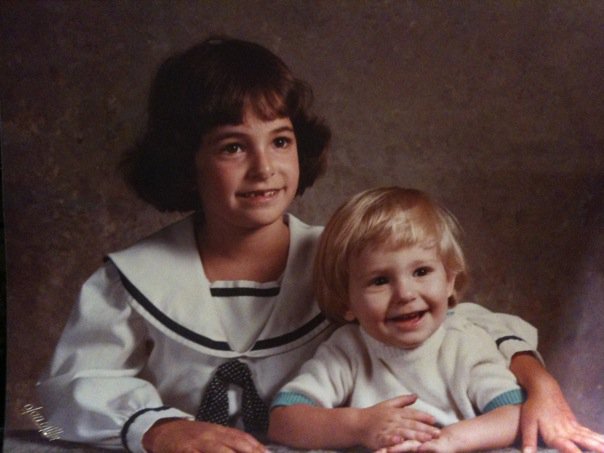 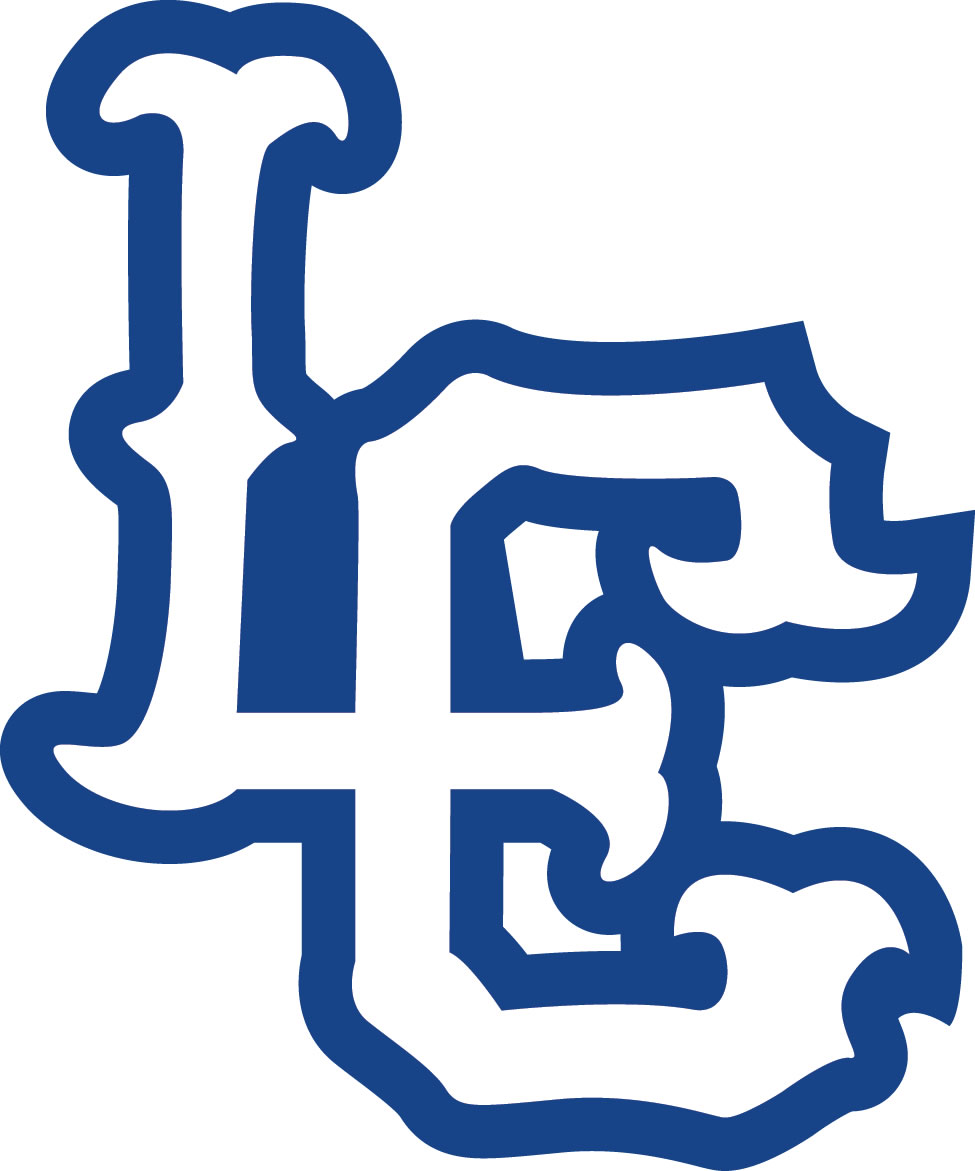 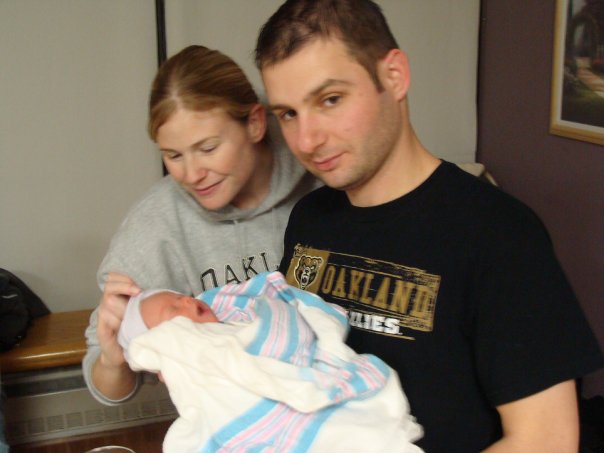 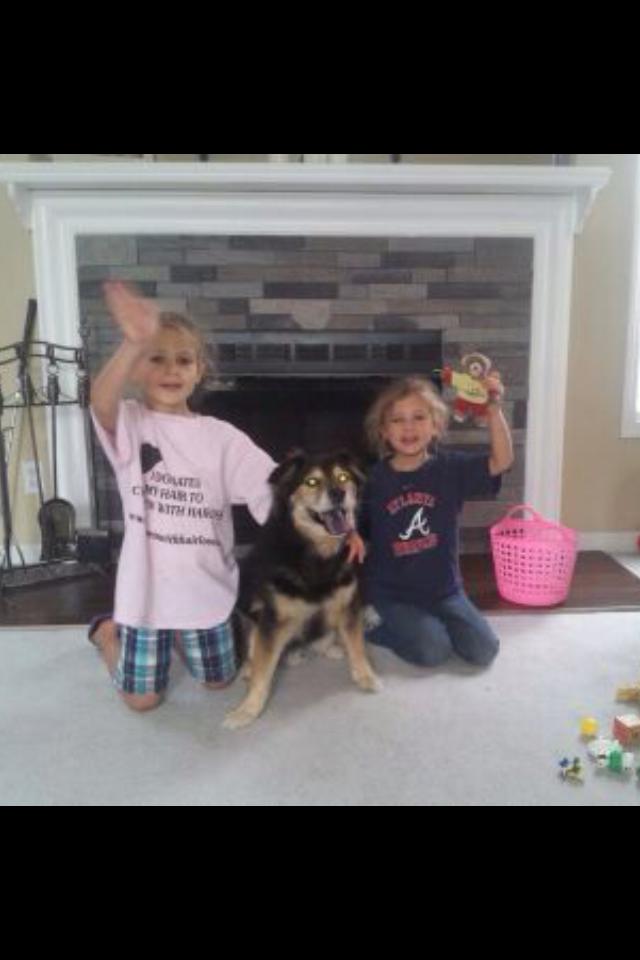 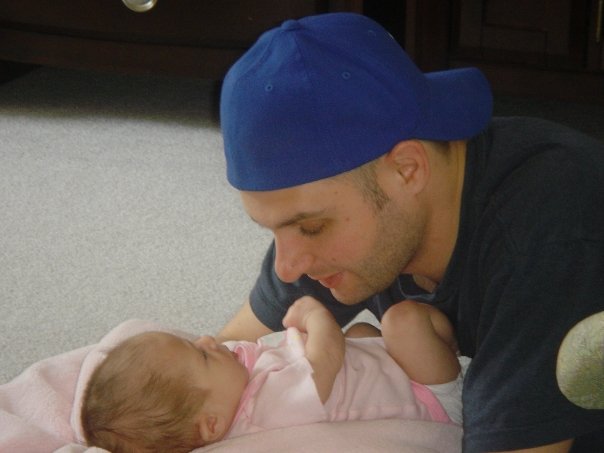 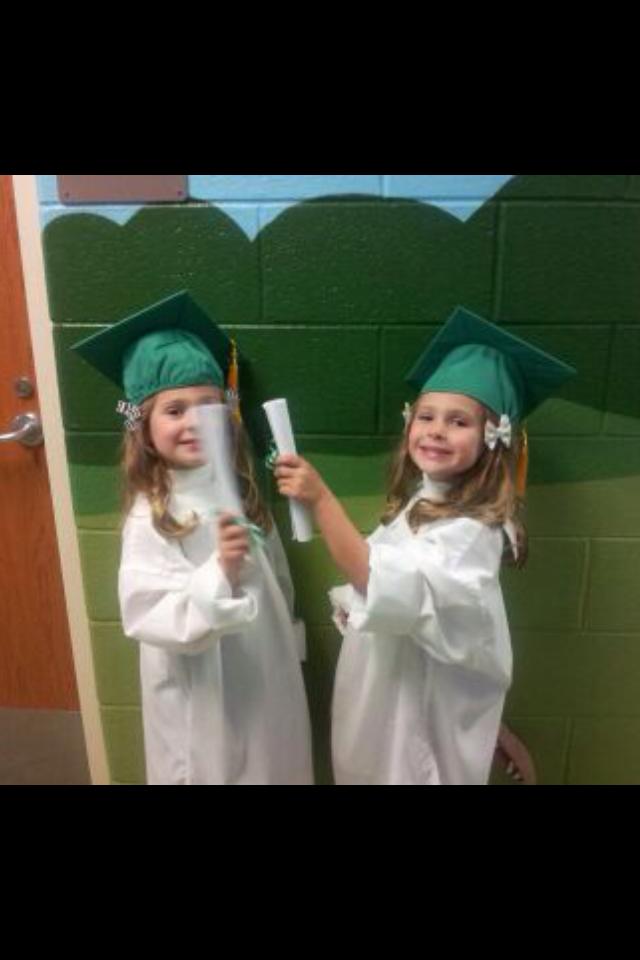 Directions-Step 1- Create a storyboard has 20 to 25 images of you and/or things that interest you or tell me something about you.Step 2- Create a folder on your v:drive titled “Montage of Me Images.”Step 3- Import 20 to 25 images into the folder you created.  You can get these from the internet, a flash/jump drive, a camera you bring in, or you can send them to yourself through an email .	Step 4- Open Photo Story 3 in your programs menu.Step 5-  Import all of your pictures for this project.Step 6- Follow the Requirements Table on the back to make sure you complete all things necessary to get full points for this project.  This should be an easy, fun A+!!!* Make sure to use your tutorial reference sheet to find information about how to complete certain tasks.Triple check the “Must Haves” below so you get an A+!Must Have:Points PossiblePoints Earned and CommentsA story board that is approved by Mr. Gulecki.  Bring the board to Mr. Gulecki first!     5   At least 20 pictures/slides    10At least 10 captions/titles that are easy to read and located in different areas.  (Try different colors, locations, fonts, & sizes.)    10   Length of Story is between 60 & 100 seconds       (1 to 1:40 min.)     5    Proper grammar/spelling on captions/titles     5Music Clip(s) and/or voiceover on all slides     5    At least 5 different picture effects.     5    At least 10 different “Motions” and/or special transitions     10   Saved in correct folder (v: drive) and uploaded properly as a WMV file.      5TOTAL:    60      